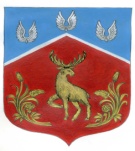 АДМИНИСТРАЦИЯМУНИЦИПАЛЬНОГО ОБРАЗОВАНИЯГРОМОВСКОЕ СЕЛЬСКОЕ ПОСЕЛЕНИЕМУНИЦИПАЛЬНОГО ОБРАЗОВАНИЯ ПРИОЗЕРСКИЙМУНИЦИПАЛЬНЫЙ РАЙОН ЛЕНИНГРАДСКОЙ ОБЛАСТИПОСТАНОВЛЕНИЕот  25 ноября 2016г.   №   517                    В соответствии со статьей 172,179 Бюджетного кодекса Российской Федерации, администрация муниципального образования Громовское сельское поселение МО Приозерский муниципальный район Ленинградской области ПОСТАНОВЛЯЕТ:Утвердить Перечень муниципальных программ муниципального образования Громовское сельское поселение муниципального образования Приозерский муниципальный район Ленинградской области.Сектору экономики и финансов муниципального образования Громовское сельское поселение Приозерский муниципальный район Ленинградской области обеспечить при необходимости актуализацию Перечня муниципальных программ муниципального образования Громовское сельское.Настоящее постановление разместить на официальном сайте администрации муниципального образования Громовское сельское поселение.Контроль за исполнением настоящего Постановления   оставляю за собой.Глава администрации                                          А.П. КутузовС  остальными приложениями к постановлению можно ознакомиться на официальном сайте муниципального образования Громовское сельское поселение муниципального образования Приозерский муниципальный район Ленинградской области www.admingromovo.ru http://www.admingromovo.ru/normativno-pravovie_akti/administracia/postanovlenie2010.phpВострейкина Т.А.(881379)99-466Разослано: дело-2, Ком. финансов-1, Прокуратура-1Об утверждении Перечнямуниципальных программ муниципального образования Громовское сельское поселение муниципального образования Приозерский муниципальный район Ленинградской области на 2017-2019 годы.